Znak sprawy: SZP.242.60.2023                                                                          Załącznik nr 1 do zaproszeniaOPIS PRZEDMIOTU ZAMÓWIENIAzestawu systemu uzdatniania wody wraz z demineralizatoremDostawa, montaż oraz uruchomienie Stacji Uzdatniania Wody oraz podłączenie do posiadanych urządzeń myjących:urządzenie do mycia i dezynfekcji narzędzi chirurgicznych Informer WD 150, rok. prod. 2021myjka do obuwia Medilab MAT-LD 160, rok prod. 2021SUW wyposażona w system odwróconej osmozy z lampą UV i filtrami wstępnymi o wydajności minimum 250 GPD, hydrofor bezzbiornikowy o wydajności minimum 3 m3/h, niskoszumowy, poziom hałasu mniejszy bądź równy 48 db oraz zbiornik wyrównawczy o pojemności ok. 300 litrów z atestem PZH. Stacja uzdatniania wody musi w przyszłości zapewnić działanie dodatkowej myjni o zapotrzebowaniu wody 75l na cykl. Jakość wody po RO (odwróconej osmozy) maksymalnie 5 mS/cm3.Obecne ciśnienie wody wynosi 3,8 bar.Pomieszczenie, w którym ma zostać podłączona stacja uzdatniania wody zostało przedstawione na dołączonym rzucie jako pomieszczenie A, w pomieszczeniu B znajdują się urządzenia myjące. Elementy oraz parametry SUW muszą zapewnić prawidłową pracę posiadanych urządzeń.Dobór parametrów zainstalowanych urządzeń leży po stronie Wykonawcy.Zamawiający dysponuje dokumentacją myjek i może udostępnić na prośbę Wykonawcy.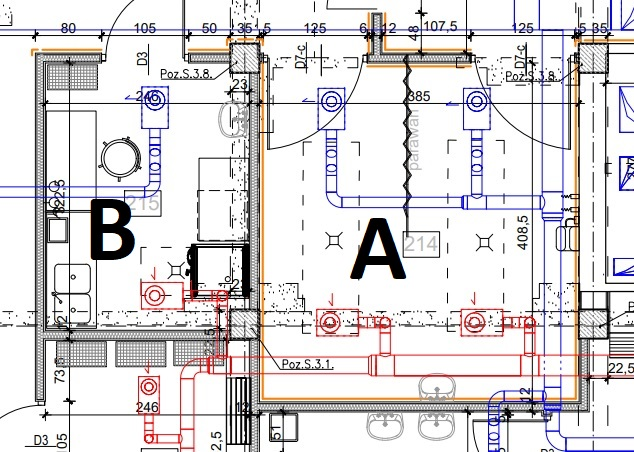 